2.aFüzet-és eszközlista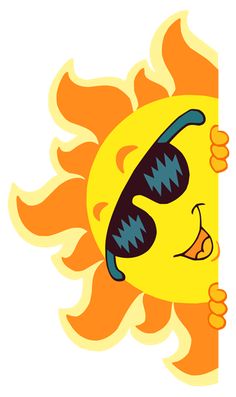 Magyar nyelv és irodalom: 2 db vonalas füzet (2. osztályos vonalazású) 16-32-es. (nyelvtan, írás) A másodikos vonalazás keskenyebb mint az elsős! 1 db 2. osztályos mesefüzetMatek:1 db matek füzet (négyzethálós). Ha maradt még, nyilván az is jó. Környezet: 1 db 2. osztályos mesefüzet (azért, hogy írni és rajzolni is tudjuk környezetből) Ének: Hangjegyfüzet (jó a tavalyi, hisz nem használtuk, csak a munkafüzetet)Angol/Német:Lehet folytatni a tavalyit…Rajz/Technika: 50 db famentes A4-es rajzlap3 csomag fehér írólap30 db színes (bármilyen) fénymásolópapír1 ív krepp papír (bármilyen szín)2 gumis mappa mint tavaly, akár az is lehet (1 feladatlapos, 1 rajzos)3 db stift ragasztóHegyes, jól vágó olló (jó a régi ha még van)Tesi: tornacipőfehér póló (Fodros)fekete nadrágbabzsákugrókötélpattogós labdaNéptánc: lányoknak pörgős szoknyaTolltartó: Rendbe tenni a tavalyit…Hegyes színes ceruzákHB-s grafit ceruzákRadírVonalzóHegyező Kötelező olvasmány: 1 szabadon választott könyvet el kell olvasni, bármit amit csak szeretnének!  Csodás, kellemes nyarat kívánok mindenkinek!                                              Adri néni 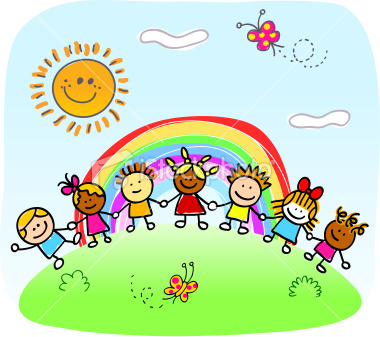 